Documents à joindre : Dernier avis d’impôt des membres du foyer Bulletin de situation récent établi par la CAF Justificatifs de paiement ou tout autre document susceptible d’éclairer la commission, précisez : 	 Relevé d’Identité Bancaire : dans les situations nécessitant un versement sur le compte du représentant légalNature de la demande, en rapport avec la scolarité de l’élève : Cantine : vous devrez transmettre, à l’intendance du collège, les factures établies par la Stè C’Midy (reçues par courrier, à demander par  01 30 85 99 90 ou à télécharger sur le site internet www.so-happy.fr) Fournitures scolaires, précisez : 	 Denrées alimentaires, précisez : 	 Adhésion à une association : joindre justificatifs d’adhésion ou de tarifs (devis ou bulletin) Voyage/sortie scolaire, précisez : 	 Transport scolaire, joindre justificatifs de tarifs ou d’achats Vêtements, précisez : 	 Soins médicaux, joindre prescription et justificatifs de tarifs ou de dépenses Appareillages médicaux, joindre prescription et justificatifs de tarifs ou d’achats Autre, précisez :	 Situation d’urgence, précisez : 	 Situation particulière ou changement récent de situation, précisez : 	Je soussigné :  la mère,  le père ou  autre personne en charge de l’élève, certifie sur l’honneur que les renseignements fournis sont exacts.En cas d’erreur, signalez-le dès que possible. Si cette rectification diminue le montant de l’aide allouée, vous devrez rembourser le montant de l’aide perçu en trop.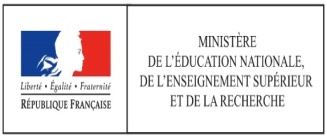 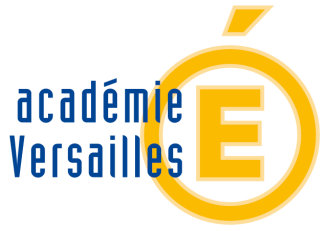 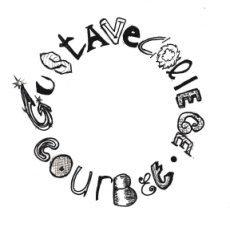 COLLÈGE GUSTAVE COURBET2 Allée Victor Jara - 78190 TRAPPES 01 30 51 73 60  01 30 51 73 70Correspondants fonds social :V. DUBUS, assistante sociale en faveur des élèves vanessa.dubus@ac-versailles.frA. ROBIN, intendante du collège int.0781618k@ac-versailles.frFormulaire de demande d’aidesur fonds social collégienElève concernéElève concernéElève concernéElève concernéElève concernéNom :Prénom :Classe :|__||__|Date de naissance :Date de naissance :|__|__||__|__||__|__|Adresse :Représentant légal qui formule la demande :  mère,  père ou  autre personne en charge de l’élèveReprésentant légal qui formule la demande :  mère,  père ou  autre personne en charge de l’élèveReprésentant légal qui formule la demande :  mère,  père ou  autre personne en charge de l’élèveReprésentant légal qui formule la demande :  mère,  père ou  autre personne en charge de l’élèveReprésentant légal qui formule la demande :  mère,  père ou  autre personne en charge de l’élèveNom de naissance :Prénom :Nom d’usage :Profession actuelle :Profession actuelle :Situation actuelle :  marié,  pacsé,  en concubinage,  divorcé,  veuf,  célibataire marié,  pacsé,  en concubinage,  divorcé,  veuf,  célibataire marié,  pacsé,  en concubinage,  divorcé,  veuf,  célibataire marié,  pacsé,  en concubinage,  divorcé,  veuf,  célibataireTéléphone : |__|__||__|__||__|__||__|__||__|__||__|__||__|__||__|__||__|__||__|__||__|__||__|__||__|__||__|__||__|__||__|__||__|__||__|__||__|__||__|__|Adresse :Conjoint du représentant légal qui formule la demande :  mère,  père ou  autre Conjoint du représentant légal qui formule la demande :  mère,  père ou  autre Conjoint du représentant légal qui formule la demande :  mère,  père ou  autre Conjoint du représentant légal qui formule la demande :  mère,  père ou  autre Nom de naissance :Prénom :Nom d’usage :Profession actuelle :Nom et prénom de chacun des enfants à charge du foyer (y compris l’élève concerné)Date de naissanceEtablissement scolaire fréquenté ou professionBoursier
oui   I nonBoursier
oui   I non|__|__||__|__||__|__||__|__||__|__||__|__||__|__||__|__||__|__||__|__||__|__||__|__||__|__||__|__||__|__||__|__||__|__||__|__||__|__||__|__||__|__||__|__||__|__||__|__||__|__||__|__||__|__|Le |__|__||__|__||__|__|